DIMENSIONAMENTO – NUTRIÇÃO CLÍNICAAMBULATÓRIO, CONSULTÓRIO E ATENDIMENTO PERSONALIZADO (PERSONAL DIET)DIMENSIONAMENTO – NUTRIÇÃO CLÍNICAAMBULATÓRIO, CONSULTÓRIO E ATENDIMENTO PERSONALIZADO (PERSONAL DIET)_____________________________,____________de_____________________________de_____________                                                                                           LOCAL                                                                DATAI - IDENTIFICAÇÃO DA PESSOA JURÍDICA                   RAZÃO SOCIAL: 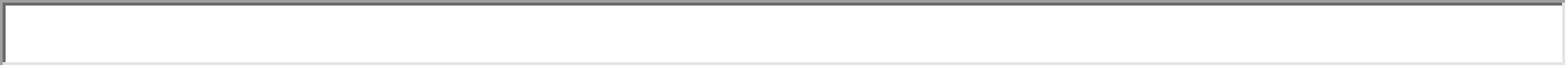 NOME FANTASIA/FILIAL/UNIDADE: 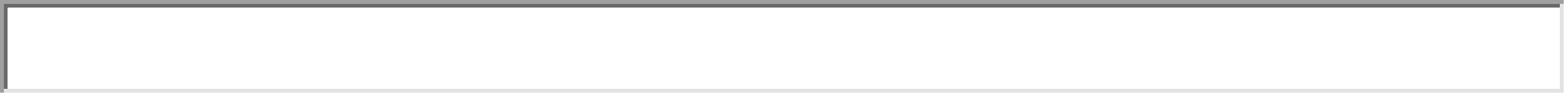 CNPJ MATRIZ:             CNPJ FILIAL/UNIDADE:  ENDEREÇO DO LOCAL/UNIDADE: 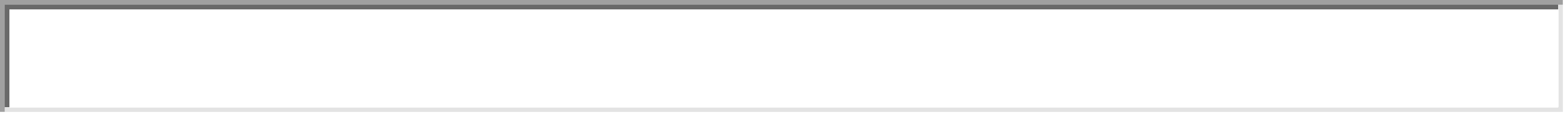 II - IDENTIFICAÇÃO DO NUTRICIONISTA RESPONSÁVEL PELAS ATIVIDADES DE ALIMENTAÇÃO E NUTRIÇÃO HUMANA:Nome   CRN- 2:       Existem outros profissionais (nutricionistas e/ou técnicos em nutrição e dietética), além do responsável citado acima, que atuam na pessoa jurídica como componentes do Quadro Técnico?    🖵  Não 🖵 Sim  (descrever na segunda página)III - CARACTERÍSTICAS:1. ASSISTÊNCIA NUTRICIONAL 🖵 ASSISTÊNCIA NUTRICIONAL E DIETOTERÁPICA EM AMBULATÓRIO, CONSULTÓRIO E ATENDIMENTO PERSONALIZADO Número médio de atendimentos por dia: Duração da consulta inicial:   Duração da consulta de retorno:     Duração da atividade em grupo:🖵 ATENÇÃO NUTRICIONAL DOMICILIAR (PÚBLICA E PRIVADA)Número médio de atendimentos por dia: Duração do atendimento inicial:   Duração do atendimento de retorno:     ______________________________,____________de_____________________________de_____________                                                                                   LOCAL                                                                DATA______________________________,____________de_____________________________de_____________                                                                                   LOCAL                                                                DATA_________________________________________________________________________________________________Assinatura do(a) nutricionista responsável pelas atividades de alimentação e nutrição humanaQUADRO TÉCNICO COMPLEMENTARNUTRICIONISTAS (N) E TÉCNICOS EM NUTRIÇÃO E DIETÉTICA (TND), EXCETO RESPONSÁVEL PELO SERVIÇO DE ALIMENTAÇÃO E NUTRIÇÃO HUMANANOME DO PROFISSIONALNº CRN-2DATA DE ADMISSÃOCARGA HORÁRIA SEMANALDISTRIBUIÇÃO DA CARGA HORÁRIA SEMANAL(Dias e Horário de trabalho)DISTRIBUIÇÃO DA CARGA HORÁRIA SEMANAL(Dias e Horário de trabalho)DISTRIBUIÇÃO DA CARGA HORÁRIA SEMANAL(Dias e Horário de trabalho)DISTRIBUIÇÃO DA CARGA HORÁRIA SEMANAL(Dias e Horário de trabalho)DISTRIBUIÇÃO DA CARGA HORÁRIA SEMANAL(Dias e Horário de trabalho)CRN-2:______□ N  □ TNDSegunda..........às..........Terça.........às.........Quarta.........às.........Quinta.........às.......Plantão:□Não  □SimEscala:□ 12x36h□ 12x60hCRN-2:______□ N  □ TNDSexta.........às.........Sábado.........às.........Domingo.........às.........Domingo.........às.........Plantão:□Não  □SimEscala:□ 12x36h□ 12x60hCRN-2:______□ N  □ TNDSegunda..........às..........Terça.........às.........Quarta.........às.........Quinta.........às.......Plantão:□Não  □SimEscala:□ 12x36h□ 12x60hCRN-2:______□ N  □ TNDSexta.........às.........Sábado.........às.........Domingo.........às.........Domingo.........às.........Plantão:□Não  □SimEscala:□ 12x36h□ 12x60hCRN-2:______□ N  □ TNDSegunda..........às..........Terça.........às.........Quarta.........às.........Quinta.........às.......Plantão:□Não  □SimEscala:□ 12x36h□ 12x60hCRN-2:______□ N  □ TNDSexta.........às.........Sábado.........às.........Domingo.........às.........Domingo.........às.........Plantão:□Não  □SimEscala:□ 12x36h□ 12x60hCRN-2:______□ N  □ TNDSegunda..........às..........Terça.........às.........Quarta.........às.........Quinta.........às.......Plantão:□Não  □SimEscala:□ 12x36h□ 12x60hCRN-2:______□ N  □ TNDSexta.........às.........Sábado.........às.........Domingo.........às.........Domingo.........às.........Plantão:□Não  □SimEscala:□ 12x36h□ 12x60hCRN-2:______□ N  □ TNDSegunda..........às..........Terça.........às.........Quarta.........às.........Quinta.........às.......Plantão:□Não  □SimEscala:□ 12x36h□ 12x60hCRN-2:______□ N  □ TNDSexta.........às.........Sábado.........às.........Domingo.........às.........Domingo.........às.........Plantão:□Não  □SimEscala:□ 12x36h□ 12x60h_________________________________________________________________________________________________Assinatura dos(as) nutricionistas responsável(is) pelas atividades de alimentação e nutrição humana